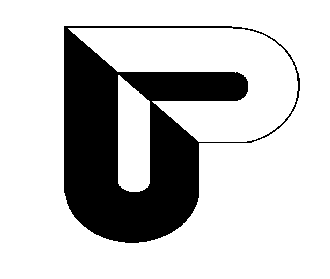 Informační bulletin o situaci na trhu prácev okrese Jindřichův Hradecduben 2014Kontaktní pracovník:  Milena Havlíčková, oddělení trhu práce ÚP Jindřichův Hradec		tel: 950 124 317Situace na trhu práce okresu Jindřichův Hradec k 30.4.2014V průběhu měsíce dubna se snížila celková nezaměstnanost z 4086 na 3867 evidovaných dosažitelných uchazečů o zaměstnání, což představovalo k 30.4.2014 podíl nezaměstnaných 6,3 %.Porovnání míry nezaměstnanosti (v %) se sousedními okresy k 30.4.2014Míra nezaměstnanosti v jednotlivých mikroregionech okresu Přehled počtu evidovaných uchazečů a podílu nezaměstnaných v jednotlivých obcích okresu* lokalita označuje příslušnost k mikroregionu H–Jindřichův Hradec, D-Dačice, T-TřeboňNejžádanější profese na trhu práce v okrese J. Hradec Aktivní politika zaměstnanostiPřehled počtu vytvořených a obsazených nových pracovních míst  Jindřichův Hradec6,3 Třebíč9,1 České Budějovice5,9 Jihočeský kraj6,8 Tábor7,7 Vysočina7,2 Pelhřimov5,1 ČR celkem7,9 Jihlava6,9 ČR maximum Bruntál                13,5 Znojmo10,6 ČR minimum Praha-východ      3,6MěsícJindřichohradeckoJindřichohradeckoTřeboňskoTřeboňskoTřeboňskoDačickoDačickoDačickoMěsícmíra nezam. v %Evidovaní uchazečiEvidovaní uchazečimíra nezam. v %Evidovaní uchazečiEvidovaní uchazečimíra nezam. v %Evidovaní uchazečiLeden 20147,82254325438,07136113618,831183Únor 20147,60247024708,03135413548,651158Březen 20146,90224322437,43125312537,46999Duben 20145,81188918896,68112711276,36851ObecLokalitaOB 15-64Evidovaní dosažitelníPodíl nezaměstnaných
 v %Pořadí dle PNBáňoviceD50816,0016BednárecH4648,7074BednárečekH74810,8150BlažejovH1531811,7638BořetínH3339,0966BřezinaH6669,0967BudečD9599,4761BudíškoviceD3404212,3532CepT841113,1024CizkrajovD2665018,8011Červený HrádekD1071514,0223České VeleniceT17371408,0681Český RudolecD5087614,9622ČíměřH3455415,6519ČlunekH2232712,1135DačiceD40753448,4476DešnáD3377020,778DeštnáH329319,4263Dívčí KopyH33515,1521DobrohošťD17529,412Dolní PěnaH5159,8056Dolní ŽďárH51815,6918DomanínT137128,7673DoňovH5012,00102DrunčeH2314,3596DunajoviceT941111,7040Dvory nad LužnicíT152127,8984FrahelžT72811,1145Hadravova RosičkaH3013,3399HalámkyT8289,7657HamrT1982110,6152HatínH991111,1146HeřmanečD371027,033Horní MeziříčkoD501326,004Horní NěmčiceD481122,925Horní PěnaH263259,5160Horní RadouňH12186,6188Horní SkrýchovH42511,9037Horní SlatinaD65812,3133HospřízH1902312,1136HrachovištěT31412,9026HříšiceD1401611,4343Chlum u TřeboněT11871079,0170Jarošov nad NežárkouH537458,3878JilemH631015,8717Jindřichův HradecH119987786,4890KačlehyH26519,2310Kamenný MalíkovH3400,00104Kardašova ŘečiceH1016848,2780KlecT8877,9582Kostelní RadouňH129118,5375Kostelní VydříD7878,9771KunžakH697649,1864LáseniceH275259,0968LodhéřovH2813512,4631Lomnice nad LužnicíT805627,7085LužniceT1651911,5241MajdalenaT273186,5989Nová BystřiceH169421812,8728Nová OlešnáH5623,5798Nová VčelniceH1241987,9083Nová Ves nad LužnicíT153149,1565Novosedly nad NežárkouT3153410,7951Okrouhlá RadouňH8744,6094PečD1953618,4612PísečnéD2555621,966PístinaH5211,92103PlavskoH1933015,5420PlešeH85910,5953Pluhův ŽďárH319144,3995PolštěH41512,2034PonědražT5259,6259PonědrážkaT4025,0093PopelínH2212611,7639PříbrazH951212,6330RapšachT298299,7358RatibořH9599,4762RodvínovH202188,9172RosečH10798,4177RosičkaH2428,3379SlavoniceD133223417,5714SmržovT38410,5354StaňkovT1171210,2655Staré HobzíD2825619,869Staré Město pod LandštejnemH2896121,117Stráž nad NežárkouH407379,0969StrmilovH6537211,0349StříbřecT1862412,9027StřížoviceH3143611,4642StudenáD127616312,7729Suchdol nad LužnicíT17651247,0386SvětceH581017,2415TřeběticeD1431611,1944TřeboňT46122806,0791ÚjezdecH3213,13100Velký RatmírovH11554,3597VícemilH45511,1147VišňováH3725,4192VlčetínecH2200,00105VolfířovD3164112,9725VydříH50918,0013ZáblatíT3500,00106ZáhoříH6623,03101ZahrádkyH1351511,1148ŽďárH3026,6787ŽupanoviceD21942,861Název profesePočet místčíšníci, servírky20kuchaři, šéfkuchaři, pomocní kuchaři17strážní, vrátní17strojírenští kovodělníci16montážní dělníci mechanických zařízení15uklízeči15prodavači8strojírenští technici7svářeči7mechanik, opravář motorek, osobních a ostatních motorových vozidel7krejčí7řidiči motorových vozidel7skladníci6APZESFESF-RIPVeřejně prospěšné práceCelkem míst na konci minulého měsíce81440- přírůstek za sledovaný měsíc0500Celkový počet od počátku roku (přírůstek)01680Společensky účelná pracovní místa + SVČCelkem míst na konci minulého měsíce 27460- přírůstek za sledovaný měsíc2220Celkový počet od počátku roku (přírůstek)11560Občané  OZP Chráněná pracovní místa vytvořená od poč. roku6X0Chráněná pracovní místa vymezená – bez SVČ12X0Rekvalifikace Celkem UoZ a ZoZCelkem UoZ a ZoZCelkem UoZ a ZoZCelkem od počátku roku03829- z toho počet zájemců o zaměstnání010- z toho přírůstek za sledovaný měsíc0160Celkem uchazečů v zaměstnaneckých rekvalifikacích od počátku roku005Zvolená rekvalifikace Celkem UoZ a ZoZCelkem UoZ a ZoZCelkem UoZ a ZoZCelkem od počátku roku6110- z toho přírůstek za sledovaný měsíc040Poradenské činnosti – Hledám zaměstnání + Bilanční diagnostika Celkem UoZ a ZoZCelkem UoZ a ZoZCelkem UoZ a ZoZCelkem od počátku roku0210- z toho přírůstek za sledovaný měsíc000